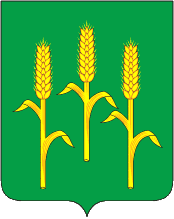 РАЙОННОЕ  СОБРАНИЕмуниципального района «Мещовский район»Калужской областиР Е Ш Е Н И Е  25 января 2018 года                                                                                      № 190                                                                                                       Об отчёте   контрольно-счётной комиссии муниципального района «Мещовский район»   работе за 2017 год	Заслушав отчёт председателя контрольно-счётной комиссии муниципального района «Мещовский район» о результатах работы          контрольно-счётной комиссии за 2017 год, в соответствии ст.27 Устава муниципального района, ч.2 ст.12 Положения о контрольно-счётной комиссии МР «Мещовский район», Районное СобраниеР Е Ш И Л О:	1. Утвердить отчёт о работе контрольно–счётной комиссии муниципального района «Мещовский район» за 2017 год.    2. Настоящее решение  вступает в силу с момента его принятия и подлежит размещению на официальном сайте администрации муниципального района «Мещовский район».   Глава муниципального района                                                                А.А.ШиловО Т Ч Ё То работе контрольно-счётной комиссии МР «Мещовский район»о результатах проведения ревизий и проверок законности, результативности (эффективности и экономности), целевого  использования средств местного бюджета в учреждениях и организациях Мещовского  района  контрольно-счётной комиссией МР «Мещовский район» за  2017 год	Контрольно-счётная комиссия МР «Мещовский район»  осуществляет контроль законности, результативности (эффективности и экономности), целевого использования средств местного бюджета, а также средств, получаемых местным бюджетом из иных источников, предусмотренных законодательством РФ в соответствии с Положением о контрольно-счётной комиссии МР «Мещовский район» от 30.05.2013 года № 338 и утверждённым планом работы на 2017 год.	Внешний муниципальный контроль осуществляется контрольно-счётной комиссией в отношении районных органов местного самоуправления, муниципальных учреждений и организаций, муниципальных унитарных предприятий, иных организаций (путём осуществления проверки соблюдения условий получения ими субсидий, кредитов, гарантий за счёт средств районного бюджета).	За  2017 год контрольно-счётной комиссией проведено 15 ревизий и проверок по внешнему контролю за использованием бюджетных средств, в ходе которых проверены: отдел культуры и туризма администрации МР «Мещовский район», МУП «Мещовская баня», МКУ «Центр развития физкультуры и  спорта «Олимп», сельское поселение «Село Серпейск», сельское поселение « Село Гаврики», АНО  «Мещовская районная редакция газеты «Восход», отдел образования, АТП «Мещовское», сельское поселение «Посёлок Молодежный» ( дважды), сельское поселение «Железнодорожная станция Кудринская», МКОУ Мещовская средняя общеобразовательная школа, МУП «Мещовские тепловые сети», городское поселение «Город Мещовск», контрольно-проверочное мероприятие по заданию контрольно-счётной палаты по вопросам наличия порядка осуществления муниципального контроля за обеспечением сохранности автомобильных дорог местного значения, ремонтные работы по которым проводились в 2014-2015 годах за счёт субсидий из областного бюджета.  	По результатам контрольно-проверочной деятельности за  2017 год выявлены нарушения законодательства РФ, Калужской области, местного самоуправления на общую сумму – 250,0 тысяч рублей и характеризуются следующими нарушениями, связанными с несоблюдением нормативно-правовых актов, из них: 1.  По отделу культуры и туризма  незаконные расходы составили сумму – 156,6 тысяч рублей ( работникам Мещовского РДК на сумму – 48,4 тысяч рублей, работникам Мещовской ЦБС на сумму – 108,2 тысяч рублей), в том числе: в нарушение ст.2 п.2, п.4 приложения №3 к Закону Калужской области от 09.04.2009 года  №537-ОЗ в редакции Законов Калужской области от 26.04.2012г № 269-ОЗ, от 29.06.2012г №306-ОЗ, от 27.12.2013г №530-ОЗ «Об отраслевой системе оплаты труда работников учреждений культуры, п.3 приложения № 3 к Положению «Об отраслевой системе оплаты труда работников учреждений культуры», утверждённого Решением Районного Собрания муниципального района «Мещовский район» от 20.02.2014 ода №390, начисление заработной платы работникам отдела культуры и туризма незаконно производилось с начислением повышающего коэффициента к базовому окладу в зависимости от занимающей должности за квалификационную категорию с применением повышающего коэффициента равного – 1,2 вместо установленного коэффициента – 1,15.2. По АНО «Мещовская районная редакция газеты «Восход»  неэффективное использование средств  составило сумму  – 48,5 тысяч рублей, из них: оплата труда- 37,2 тысяч рублей, начисления на оплату труда – 11,3 тысяч рублей, а именно: в нарушение Соглашения о минимальной заработной плате в Калужской области от 16.09.2013года, начисление  месячной заработной платы работнику ответственному за работу оператора газовой котельной редакции, работающему по совместительству в редакции районной газеты «Восход» производилось с доплатой до величины прожиточного минимума, тогда как норма рабочего времени и норма труда полностью не отрабатывалась работником, кроме того работникам редакции: водителю и оператору компьютерного набора предусматривалась доплата не ниже 10 000 рублей согласно Постановления Губернатора Калужской области №438 от 11 ноября 2011года, отменённого Постановлением Губернатора Калужской области №508 от 03 ноября 2015 года.  3. По сельскому поселению «Железнодорожная станция Кудринская незаконные расходы составили общую сумму – 44,4тысяч рублей, из них: начисление заработной платы работникам учреждений культуры за январь-апрель 2016 года производилось в нарушение п.1.1.2. приложения №5 к Закону Калужской области от  09.04.2009г №537- ОЗ ( в редакции законов Калужской области от 26.04.2012г №269-ОЗ, от 29.06.2012г. №306-ОЗ, от 27.12.2013г. №530-ОЗ),             Постановления  Законодательного  Собрания Калужской области от 19.12.2013г №992 о Законе Калужской области «О внесении изменений в Закон Калужской области «Об отраслевой системе оплаты труда работников учреждений культуры», исключённого с 01.01.2014 года, предусматривающего ранее выплаты компенсационного характера за расширение зон обслуживания, за работу при совмещении профессий (должностей), в том числе: оплата труда – 33,7 тысяч рублей, начисления на оплату труда – 10,1 тысяч рублей; излишнее списание бензина в количестве – 19 литров на сумму – 0,6 тысяч рублей из-за завышения норм расхода бензина.              4. По отделу образования незаконные расходы  составили сумму – 0,5 тысяч рублей ввиду излишнего списания  13,2 литра  дизтоплива на автобус  из-за приписок километража по маршруту Мещовск – Калуга –Мещовск  водителем центра «Воспитание».              5. По АТП «Мещовское»  на момент проведения ревизии задолженность по арендной плате за пользование транспортными средствами (автобусами) находящимися в собственности муниципального района  составила сумму – 277,3 тысяч рублей, по арендной плате за землю – 145,7 тысяч рублей, задолженность по перечислению  подоходного  налога в бюджет  с начисленной суммы заработной платы по внутри муниципальным маршрутам  составила сумму – 100,8 тысяч рублей.            6. Ревизиями  в МКУ «центр развития физкультуры и спорта «Олимп», МУП «Мещовская баня», сельском поселении «Село Серпейск», сельском поселении «Село Гаврики», сельском поселении «Посёлок Молодежный», МКОУ  Мещовская средняя общеобразовательная школа, МУП «Мещовские тепловые сети», городское поселение «Город  Мещовск»  в отчётном периоде  нарушений не установлено.	По результатам ревизий проверяемым учреждениям и организациям, допустившим финансовые нарушения и недостатки, связанные с несоблюдением нормативных актов, правил ведения бухгалтерского учёта давались предложения по устранению выявленных нарушений.	По истечении квартала материалы ревизий и проверок направляются в прокуратуру.                                                                                  Сведенияо проведённых ревизиях  и проверках контрольно-счётной комиссией                                                       за  2017 год№  п/пНаименование организаций и учреждений                             Время проведения     ревизийВремя проведения     ревизийПлановая Внеплановая№  п/пНаименование организаций и учреждений                             Планфактически1 МУП «Мещовская баня»                         Январь16.01.–26.01. 2017гПлановая2     Отдел культуры и туризма администрации МР «Мещовский район»         Февраль06.02.–20.02. 2017г   Плановая3МКУ «Центр развития физкультуры и спорта «Олимп»Март09.03.–16.03. 2017г Плановая4.Сельское поселение «Село Серпейск»                 Апрель03.04.-06.04. 2017г                      Плановая5. Сельское поселение «Село Гаврики»                  Апрель18.04.-19.04. 2017гПлановая6.  АНО «Мещовская районная редакция газеты «Восход»Май15.05.- 19.05.2017гПлановая 7.Отдел образованияИюнь05.06.- 25.06.2017 гПлановая8.Сельское поселение «Посёлок Молодежный»Июль10.07.- 11.07.2017гВнеплановая9.      АТП «Мещовское»Июль14.07.- 21.07.2017гПлановая10. Сельское поселение «Железнодорожная станция Кудринская»Август01.08.-09.08.2017гПлановая11. Сельское поселение «Посёлок Молодежный»Сентябрь04.09.- 15.09.2017гПлановая12.  МКОУ «Мещовская средняя общеобразовательная школа»Август18.09.-22.09.2017г Плановая13.МУП «Мещовские тепловые сети»                                                     октябрь02.10.- 06.10.2017гПлановая14.   Городское поселение «Город Мещовск»ноябрь06.11.- 27.11.2017г  Плановая15.15.Ремонт автомобильных дорог местного значения      -01.11.- 05.11.2017г Внеплановая